Câmara Municipal de Congonhinhas    Rua: Oscar Pereira de Camargo, 396 – Centro – Fone: (43) 991501775- Cep: .86.320-000 – Congonhinhas – Pr.2ª REUNIÃO ORDINÁRIA A SER REALIZADA EM  14/02/2023.			PAUTA DO DIA:PROJETO DE LEI EM APRESENTAÇÃO:Projeto de Lei nº 012/2023, que dispõe sobre a Abertura de Crédito Adicional destinado a viabilizar o custeio de despesas de diárias previstas na Lei Municipal nº 1.196/2022, bem como para custeio de despesas de contribuições patronais não previstas no orçamento vigente.PROJETOS DE LEI EM APRECIAÇÃO:Projeto de Lei nº 008/2023, que regulamenta o tráfego e estacionamento de veículos em vias urbanas e institui a criação de vagas de embarque e desembarque de alunos, nos estabelecimentos de ensino escolar, destinadas exclusivamente aos veículos de transporte escolar, e dá outras providências;Projeto de Lei nº 009/2023, que dispõe sobre a criação do Sistema Municipal de Cultura do Município de Congonhinhas e dá outras providências;Projeto de Lei nº 010/2023, que institui na Secretaria Municipal de Cultura, Desporto e Turismo o Fundo Municipal de Esportes e Turismo, e dá outras providências.OFÍCIOS/INDICAÇÕES:PEDIDOS DO VEREADOR LUCIMAR ANGELO DE LIMA:PEDICO DO VEREADOR CHELSE MARCOLINO SIMÕES:1- Solicita o envio de ofício para DER, com a finalidade de representar as reivindicações de nossa população a respeito de construção de lombada na chegada do Município vindo de Ibaiti;2- Solicita o envio de ofício de agradecimento ao Deputado Estadual Romanelli, pela emenda destinada de R$ 340.000,00 para compra de um caminhão basculante; 3- Solicita o envio ofício de agradecimento ao Sr. Prefeito Municipal José Olegário, pela contrapartida municipal de R$ 179.968,89 para viabilizar o recurso de emenda estadual de R$ 340.000,00;4- Indica ao setor competente, para que sejam adquiridas lixeiras para a Sede do Município e patrimônios, com distribuição estratégica pelas localidades.5- Solicita o envio de ofício para a Secretaria de Agricultura, referente ao Projeto de Distribuição de Calcário, com os seguintes questionamentos: Foi analisado? Será feito alguma parceria com o IDR-PR?PEDIDO DO VEREADOR EVERTON CARLOS MACHADO:1- Indica para que seja feito a manutenção da estrada que dá acesso ao Patrimônio Santa Maria;2- Solicita o envio de ofício ao setor competente, pedindo informações sobre os poços artesianos perfurados em nosso Município, como está o andamento, para que os mesmos comecem a funcionar.PEDIDO DO VEREADOR JUARES GABRIEL MARIANO:1- Indica ao setor competente, que seja feito serviços de limpeza do matagal na antiga favelinha, onde foi feito o reflorestamento pelo Sr. Serginho Sumback, onde está havendo reclamações dos moradores do local, pois está tendo cobra do tipo cascavel entrando em suas casas. 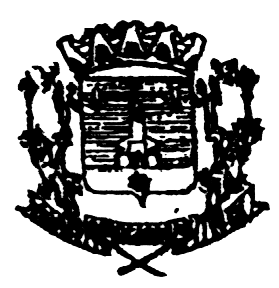 